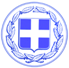 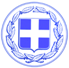                       Κως, 13 Φεβρουαρίου 2017ΔΕΛΤΙΟ ΤΥΠΟΥΤην εβδομάδα, από Δευτέρα, 13-02-2017 ως Παρασκευή, 17-02-2017 προγραμματίζεται να εκτελεστούν οι παρακάτω εργασίες ανά Δημοτική Κοινότητα:Δημοτική Κοινότητα ΚωΣυντήρηση – αντικατάσταση κάθετης οδικής σήμανσης.Συλλογή και αποκομιδή προϊόντων κλάδευσης και μπάζων.Συντήρηση οδών (επούλωση λάκκων με ψυχρή άσφαλτο).Αποκατάσταση βλαβών δικτύου οδικού φωτισμού.Δημοτική Κοινότητα ΠυλίουΚλαδεύσεις ευκαλύπτων και αρμυρικιών στο Μαρμάρι.Ελαιοχρωματισμός στις περιοχές «Κοκκινόγια» και «Πηγή».Δημοτική Κοινότητα ΑσφενδιούΔιευθέτηση χειμάρρου με τοποθέτηση τσιμεντοσωλήνων στην περιοχή της «Άχουσας».Καθαρισμός πάρκου «Κιαπόκα» παιδικής χαράς Ζηπαρίου.Κλαδεύσεις στο Ζηπάρι.Δενδροφύτευση στο Τιγκάκι.Δημοτική Κοινότητα ΑντιμάχειαςΑγροτική οδοποιία.Καλλωπισμός οδικού κύκλου Αεροδρομίου.Κλάδευση δένδρων στον επαρχιακό δρόμο Αντιμάχεια – Μαστιχάρι, από Άγιο Παντελεήμονα ως οικισμό.Συλλογή και μεταφορά ογκωδών αντικειμένων.Δημοτική Κοινότητα ΚαρδάμαιναςΣυντήρηση – επισκευές δικτύου δημοτικού φωτισμού στην περιοχή «Τσουκαλαριά».Επισκευή – συντήρηση πεζοδρομίων (από κεντρική πλατεία του χωριού προς την περιοχή «Τολάπι» και προς τις εργατικές κατοικίες).Καθαρισμοί εντός οικισμού με μηχανικά μέσα (συλλογή μπάζων, κλαδιών).Δημοτική Κοινότητα ΚεφάλουΚατασκευή δικτύου ύδρευσης περιοχής «Σουλούνι», σε συνεργασία με την Δ.Ε.Υ.Α. Κω.Αγροτική οδοποιία στην περιοχή «Ελληνικά».Μεταφορά ογκωδών αντικειμένων στο ΧΥΤΑ.ΕΡΓΑΣΙΕΣ ΤΜΗΜΑΤΟΣ ΠΡΑΣΙΝΟΥΚΛΑΔΕΥΣΗ ΟΔΟΥ ΑΛΙΚΑΡΝΑΣΣΟΥ ΑΠΟ ΚΑΝΑΡΗ ΕΩΣ ΜΠΟΥΜΠΟΥΛΙΝΑΣΚΛΑΔΕΥΣΗ ΟΔΟΥ ΜΑΝΔΗΛΑΡΑ ΑΠΟ ΠΑΙΔΙΚΗ ΧΑΡΑ (ΜΑΝΔΗΛΑΡΑ) ΕΩΣ ΕΛΕΥΘ. ΒΕΝΙΖΕΛΟΥΚΛΑΔΕΥΣΗ ΟΔΟΥ ΠΑΠΑΘΕΟΦΑΝΟΥΣ ΑΠΟ ΚΛΕΙΣΤΟ ΓΥΜΝΑΣΤΗΡΙΟ ΕΩΣ ΟΔΟ ΜΑΚΡΥΓΙΑΝΝΗΚΛΑΔΕΥΣΗ ΟΔΟΥ ΚΑΡΑΪΣΚΑΚΗΚΛΑΔΕΥΣΗ ΤΜΗΜΑΤΟΣ ΟΔΟΥ ΧΑΤΖΗΒΑΣΙΛΕΙΟΥ ΕΩΣ ΚΑΡΑΪΣΚΑΚΗΚΛΑΔΕΥΣΗ ΤΡΙΩΝ ΔΕΝΔΡΩΝ ΑΥΛΙΟΥ ΧΩΡΟΥ ΝΟΣΟΚΟΜΕΙΟΥΚΛΑΔΕΥΣΗ ΟΔΟΥ ΜΑΚΡΥΓΙΑΝΝΗ ΑΠΟ ΠΙΑΤΣΑ ΤΑΞΙ ΕΩΣ  ΜΗΤΡΟΠΟΛΙΤΗ ΝΑΘΑΝΑΗΛΚΛΑΔΕΥΣΗ ΟΔΟΥ ΠΑΠΑΝΑΣΤΑΣΙΟΥ ΣΤΗ ΘΕΣΗ ΦΥΛΑΚΕΣΚΛΑΔΕΥΣΗ ΟΔΟΥ ΑΝΕΤΤΑΣ ΛΑΟΥΜΤΖΗΚΛΑΔΕΥΣΗ ΤΜΗΜΑΤΟΣ ΠΛΑΤΕΙΑΣ «ΚΑΖΕΡΜΑΣ»ΚΛΑΔΕΥΣΗ ΟΔΟΥ ΝΙΣΥΡΟΥΚΑΘΑΡΙΣΜΟΣ – ΚΛΑΔΕΥΣΗ ΥΓΡΟΒΙΟΤΟΠΟΥ ΨΑΛΙΔΙΟΥΓραφείο Τύπου Δήμου Κω